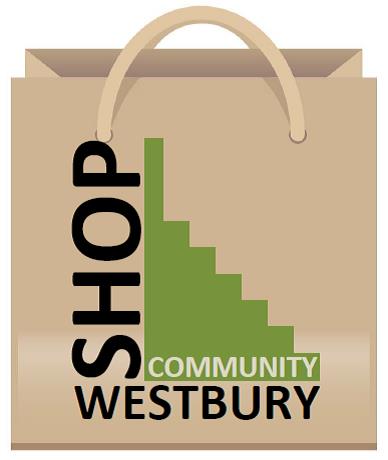 Order line Number: 07515 557209Email: westburyshoporders@gmail.comWestbury Community Shop Customer AccountI would like to open an account with Westbury sub Mendip Community Shop Ltd.  I will be invoiced monthly and agree to pay invoices promptly. Name: ……………………………………………………………Phone Number…………………………Address: …………………………………………………………………………………………………………..Email: ………………………………………………………………………………………………………………Signed: ……………………………………………………              Date…………………………………..